Ruitersport en Countryclub Henschoten, Dwarsweg 1, 3951 KE te Maarn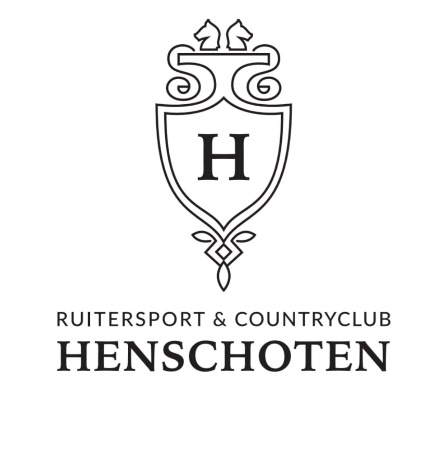 ZOMERVAKANTIE 2024De ponykampen zijn van maandag 10hr00 tot vrijdagavond 21hr00.Maandag 15 t/m vrijdag 19 juli (gevorderd, v.a. 12 jaar)Maandag 22 t/m vrijdag 26 juli (half gevorderd)XXMaandag 12 t/m vrijdag 16 augustus (gevorderd, v.a. 10 jaar)Maandag 19 t/m vrijdag 23 augustus (half gevorderd)Kosten:  € 375,- per kind per week voor de zomervakantie.Heeft uw kind géén rijervaring dan eerst graag overleg wat er mogelijk is. Hierbij wil ik mijn kind opgeven voor het ponykamp met nummer: …………………..Inschrijfformulier graag volledig  ingevuld* mailen naar manege@rschenschoten.nl Na ontvangst van bevestiging van inschrijving dient u de aanbetaling van € 75,00 over te maken naar Rabobank NL35 RABO 0172 0962 43. Pas na ontvangst van uw aanbetaling is de inschrijving definitief.*Printen is niet nodig, U kunt het document bewerken, digitaal invullen, opslaan en versturen.NaamStraatPlaats Telefoonnummer(s) ouder(s)Leeftijd kindGewicht kindNiveau paardrijdenDieetwensen (extra kosten mogelijk in overleg)BijzonderhedenHandtekening ouder/verzorger